2023 Bolivia Holidays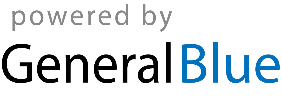 Bolivia 2023 CalendarBolivia 2023 CalendarBolivia 2023 CalendarBolivia 2023 CalendarBolivia 2023 CalendarBolivia 2023 CalendarBolivia 2023 CalendarBolivia 2023 CalendarBolivia 2023 CalendarBolivia 2023 CalendarBolivia 2023 CalendarBolivia 2023 CalendarBolivia 2023 CalendarBolivia 2023 CalendarBolivia 2023 CalendarBolivia 2023 CalendarBolivia 2023 CalendarBolivia 2023 CalendarBolivia 2023 CalendarBolivia 2023 CalendarBolivia 2023 CalendarBolivia 2023 CalendarBolivia 2023 CalendarJanuaryJanuaryJanuaryJanuaryJanuaryJanuaryJanuaryFebruaryFebruaryFebruaryFebruaryFebruaryFebruaryFebruaryMarchMarchMarchMarchMarchMarchMarchSuMoTuWeThFrSaSuMoTuWeThFrSaSuMoTuWeThFrSa123456712341234891011121314567891011567891011151617181920211213141516171812131415161718222324252627281920212223242519202122232425293031262728262728293031AprilAprilAprilAprilAprilAprilAprilMayMayMayMayMayMayMayJuneJuneJuneJuneJuneJuneJuneSuMoTuWeThFrSaSuMoTuWeThFrSaSuMoTuWeThFrSa11234561232345678789101112134567891091011121314151415161718192011121314151617161718192021222122232425262718192021222324232425262728292829303125262728293030JulyJulyJulyJulyJulyJulyJulyAugustAugustAugustAugustAugustAugustAugustSeptemberSeptemberSeptemberSeptemberSeptemberSeptemberSeptemberSuMoTuWeThFrSaSuMoTuWeThFrSaSuMoTuWeThFrSa1123451223456786789101112345678991011121314151314151617181910111213141516161718192021222021222324252617181920212223232425262728292728293031242526272829303031OctoberOctoberOctoberOctoberOctoberOctoberOctoberNovemberNovemberNovemberNovemberNovemberNovemberNovemberDecemberDecemberDecemberDecemberDecemberDecemberDecemberSuMoTuWeThFrSaSuMoTuWeThFrSaSuMoTuWeThFrSa1234567123412891011121314567891011345678915161718192021121314151617181011121314151622232425262728192021222324251718192021222329303126272829302425262728293031Jan 1	New Year’s DayFeb 2	Feast of the Virgin of CandelariaFeb 20	CarnivalFeb 21	Shrove TuesdayApr 7	Good FridayApr 9	Easter SundayMay 18	Ascension DayJun 21	Andean New YearAug 2	Agrarian Reform DayAug 6	Independence DayNov 2	All Souls’ DayDec 25	Christmas Day